ΔΙΕΠΙΣΤΗΜΟΝΙΚΟ ΣΕΜΙΝΑΡΙΟ ΤΗΣ ΣΧΟΛΗΣ ΚΟΙΝΩΝΙΚΩΝ ΕΠΙΣΤΗΜΩΝ ΤΟΥ ΠΑΝΕΠΙΣΤΗΜΙΟΥ ΚΡΗΤΗΣΤεχνολογία, Κοινωνία και Επιστήμη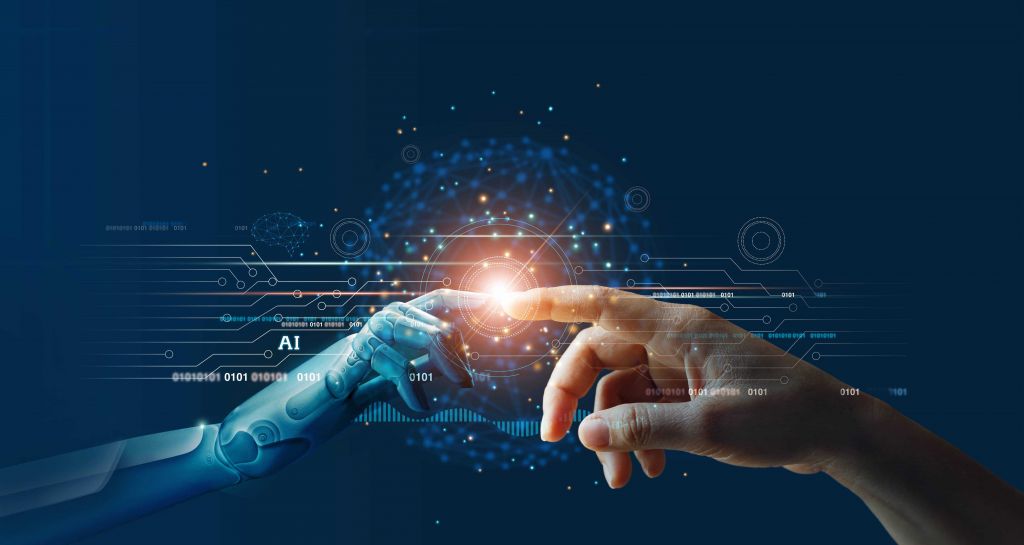 Τα τελευταία χρόνια ο ρυθμός εξέλιξης της τεχνολογίας επιταχύνεται θεαματικά ασκώντας σημαντικές επιδράσεις σε πολλούς τομείς της ζωής των ανθρώπων. Ωστόσο, μέσα στο 2020 και το 2021, με την επιβολή των περιοριστικών μέτρων λόγω της εμφάνισης και εξάπλωσης του ιού SARS-CoV-2  και κατά την προσαρμογή της ανθρωπότητας στη νέα πραγματικότητα, η πρόοδος της τεχνολογίας υπήρξε επαναστατική και η ίδια διατηρεί πρωταγωνιστικό ρόλο σε κάθε έκφανση της καθημερινότητας μας. Οι ραγδαίες εξελίξεις στην τεχνολογία επηρεάζουν σημαντικά την οικονομία και την παραγωγή, τις κοινωνικές σχέσεις και συμπεριφορές καθώς και πολλούς τομείς της ανθρώπινης δημιουργίας και την επιστήμη. Οι εξελίξεις στον τομέα της ρομποτικής και της τεχνητής νοημοσύνης και οι ηθικές επιπτώσεις αυτών απασχολούν όλο και περισσότερο τους επιστημονικούς φορείς, τις επιχειρήσεις και τις κυβερνητικές αρχές. Επιπλέον, σύμφωνα με πρόσφατη έκθεση της Ευρωπαϊκής Επιτροπής (21.10.2021) η τηλεκπαίδευση κατά τις συνθήκες της πανδημίας Covid-19 προκάλεσε σημαντικές αλλαγές στη διδασκαλία και τη μάθηση, η τελευταία κατέστη σε πολλές περιπτώσεις δυσχερέστερη ενώ αναδείχθηκαν οι προϋπάρχουσες κοινωνικοοικονομικές ανισότητες σε ότι αφορά τις μαθησιακές ευκαιρίες. Παράλληλα, οι ραγδαίες εξελίξεις που δημιουργούνται από την τεχνολογία απαιτούν ταχείες νομοθετικές εξελίξεις και γρήγορα αντανακλαστικά από τις ρυθμιστικές αρχές.Η νέα αυτή πραγματικότητα δεν θα μπορούσε να μην επηρεάσει τον ερευνητικό προσανατολισμό της Σχολής Κοινωνικών Επιστημών (ΣΚΕ) του Πανεπιστημίου Κρήτης αλλά και το διάλογο στους κόλπους της ακαδημαϊκής κοινότητας του Πανεπιστημίου Κρήτης με συναδέλφους από άλλα πανεπιστήμια και ερευνητικά ιδρύματα της χώρας.Επειδή τα πορίσματα των σχετικών μελετών δεν είναι φρόνιμο να συζητούνται μόνο μεταξύ των ειδικών, η ΣΚΕ αποφάσισε να οργανώσει έναν εξωστρεφή κύκλο σεμιναρίων, με τίτλο «Τεχνολογία, Κοινωνία και Επιστήμη», ο οποίος δεν απευθύνεται μόνο στα μέλη της πανεπιστημιακής κοινότητας, αλλά και στην ευρύτερη κρητική κοινωνία.Η δεύτερη συνάντηση του παραπάνω θεματικού κύκλου, η οποία έχει τίτλο: «Ψηφιακός μετασχηματισμός και ανθρώπινα δικαιώματα» θα διεξαχθεί τη Δευτέρα, 22 Νοεμβρίου 2021, στις 19:00. Εισηγητές θα είναι οι Σπύρος Βλαχόπουλος, Καθηγητής Συνταγματικού Δικαίου, Νομική Σχολή ΕΚΠΑ και Νίκος Παρασκευόπουλος, Ομότιμος Καθηγητής Ποινικού Δικαίου, Νομική Σχολή ΑΠΘ. Τις εισηγήσεις θα σχολιάσει η Ιφιγένεια Καμτσίδου, Αναπληρώτρια Καθηγήτρια Συνταγματικού Δικαίου, Νομική Σχολή ΑΠΘ.Ακολουθεί η περίληψη της εισήγησηςΠερίληψη:Η ανάπτυξη της ψηφιακής τεχνολογίας και της τεχνητής νοημοσύνης παρέχουν νέες δυνατότητες στις επιστήμες, στην κοινωνία των πολιτών και -κατεξοχήν- στην οργάνωση του κράτους. Η αναδιοργάνωση μπορεί να φθάσει να αποτελεί έναν πλήρη μετασχηματισμό, να υπηρετεί την κοινωνία και  τη δημοκρατία, αλλά αντίστροφα και να δημιουργήσει κινδύνους για τα δικαιώματα ή πχ  την εργασία.Εντωμεταξύ, η δημιουργία ενός παγκόσμιου και κατά βάση ιδιωτικού συστήματος συλλογής δεδομένων, επεξεργασίας, πρόγνωσης και εντέλει μέσω αυτής χειραγώγησης ατομικών ή συλλογικών συμπεριφορών, θέτει νέους όρους στην παγκόσμια οργανωμένη κοινωνία. Ο όγκος των δεδομένων (Big data) και η ταχύτητα επεξεργασίας επιτρέπουν την παραγωγή προϊόντων (προφίλ) στους τομείς της κρατικής πολιτικής, της οικονομίας, της λειτουργίας των θεσμών και της αστυνόμευσης- επικινδυνότητας. Είναι φανερό ότι ταυτόχρονα με τις δυνατότητες δημιουργούνται πολλά και νέα ερωτήματα. Ποιος εγγυάται ότι οι αλγόριθμοι δεν θα είναι κατευθυνόμενοι (biased); Υπάρχει δημοκρατική εγγύηση στην κατασκευή τους; Είναι θεσμικά αλλά και τεχνολογικά δυνατή η προστασία προσωπικών δεδομένων; Υπάρχει δικαίωμα στην διαγραφή ή στη λήθη; Είναι νοητή μια παγκόσμια ατομική ταυτότητα; Συγκρούονται οι  ανάγκες διαφάνειας και απορρήτου; Υπηρετούνται ο ανθρωπισμός και η κοινωνική ισότητα; Αυτά και άλλα ανάλογα συζητούμε.H παρακολούθηση του Διεπιστημονικού Σεμιναρίου είναι δωρεάν. Η διαδικτυακή παρακολούθηση του Διεπιστημονικού Σεμιναρίου είναι δυνατή μέσω του συνδέσμου zoom:       
https://zoom.us/j/96890607119?pwd=c0tiNlpWQTdVNHFSVjg4OCt6bmhBdz09
Meeting ID: 968 9060 7119
Passcode: 328130Η σελίδα του Σεμιναρίου στο Facebook είναι: www.shorturl.at/dgCDWΓια το Πρόγραμμα του Σεμιναρίου δείτε εδώ: http://www.soc.uoc.gr/el/page/13108/diepistimoniko-seminario-tis-sxolis-koinwnikwn-epistimwnΗ Επιτροπή του Διεπιστημονικού Σεμιναρίου της Σχολής Κοινωνικών Επιστημών:Αλέξανδρος Κεσσόπουλος (Τμήμα Πολιτικής Επιστήμης) Θεανώ Κοκκινάκη (Τμήμα Ψυχολογίας)Βαγγέλης Νικολαϊδης (Τμήμα Οικονομικών Επιστημών)Αθηνά Σκουλαρίκη (Τμήμα Κοινωνιολογίας)	